2021 Programme of Events and ShowsFebruaryWed 17th 10-12pm Coffee morning* £1/£2James Burns: Perennial – the charity. MarchFri 12th 7.30pm Evening lecture*£1/ £3Benjamin Pope - Making the most of what you have. AprilSat 10th   2-5pm Spring Flower Show * £0/£1(The Mayor will present prizes).Sat 25th Members’ guided walk (Details to be advised).MaySat 22nd 2-5pm Talk *£12Pippa Greenwood: My Life in Gardening(Ticket holders only).JuneSat 19th 2-5pm Early Summer Flower Show*            (CH)£0/ £1.Wed 16th    Annual coach trip   Pashley Manor Rose Festival(Plus Mystery Garden and cream tea).JulyWed 7th 2pm   Afternoon tea* £2/£3John Peacock: Banstead ConservatorsJulySat 24th 2-5pm Summer Show *£0/£1.SeptemberSat 11th 2-5pm Autumn Show * £0/£1(Best Front Garden Competition).OctoberFriday 8th 7.30pm Evening lecture * £1/ £3Barry Newman: Container gardening.NovemberSat 6th 2-5pm Late Autumn Show *£0/ £1.Fri 19th 7.30pm Social evening and AGM *(BHS members only).          DecemberWed 15th 10-12pm Xmas coffee morning* £1/£2(Speaker to be announced).*Where we meetAll events and shows to be held at The Community Hall, Park Road, Banstead, SM7 3AJ. Entry fees given as member/ non-member.Entry to talks and lectures includes refreshments.Our five flower shows offer low-priced home-made refreshments, plant sales, raffle and members’ prize draw. BANSTEAD HORTICULTURALSOCIETY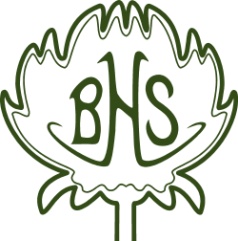 2021Programmeof EventsVISITORS ARE ALWAYSWELCOME  www.bansteadhorticulturalsociety.comJoin at any Show or event or by post